2020 Census Car Caravan WeekendThe U.S. Census Bureau invites you to participate in the 2020 Census Car Caravan Weekend! A car caravan is a parade of cars that drives through a strategically selected route. Each car in the caravan displays census messaging to raise awareness of the 2020 Census. Please keep social distancing measures in place per the CDC and your city/county guidelines. Our goal is to increase census participation in communities across the country. Date:  June 19th-21st Location: You choose! Select a car caravan route that includes communities with low 2020 Census self-response rates for maximum impact. Track the response rates in your community here: https://2020census.gov/en/response-rates.htmlSuggested caravan participants: You can identify car caravan event organizers and invite car caravan participants from a variety of trusted voices in your community. For example:Elected Officials: Invite an elected official from a low self-response area to participate in a Census Car Caravan.Non-profit Organizations: Select a non-profit organization with influence and reach in communities with low response rates. Things to consider: It may be helpful to consider the following as you plan your car caravan event: You can access examples of successful 2020 Census Car Caravans here:https://www.ksbw.com/article/city-of-watsonville-encourages-residents-to-participate-in-2020-census/32384450#https://www.kget.com/news/local-news/the-great-2020-census-caravan-encourages-local-participation-in-census/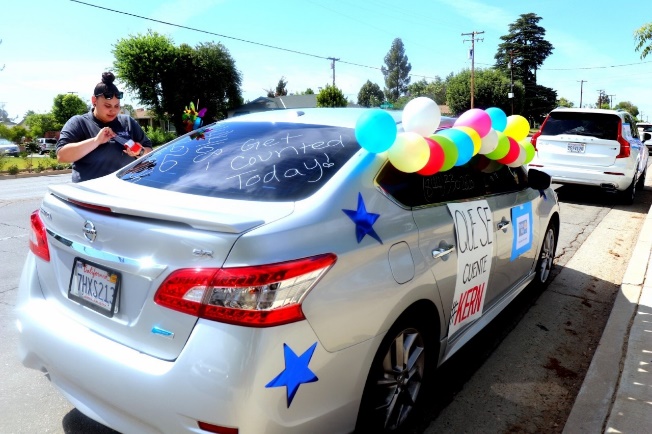 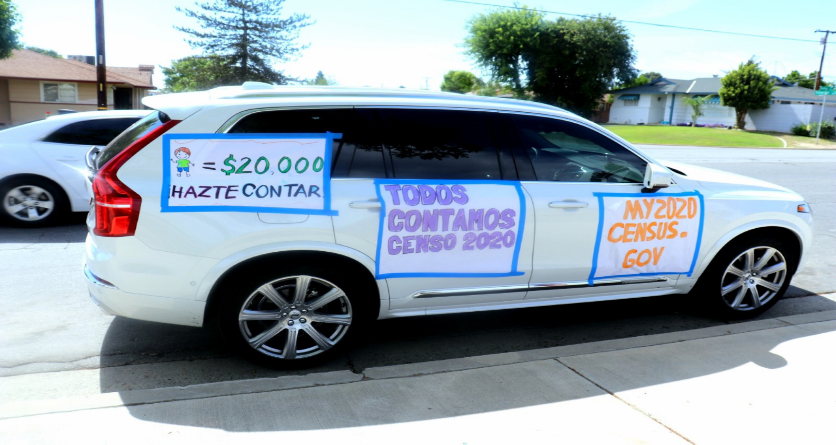 Identify a primary point of contact to provide communication and logistical support for the eventMap out a clear route, taking into consideration the number of confirmed participants (cars), stoplights, etc.Secure relevant city approvals, including from the police department (escort or non-escort)Plan a local social media campaign to promote your car canvassing eventShare the fun! Take pictures and videos to share your Census Car Caravan event and hometown pride with your entire community 